Art 24.2Remember, we have been learning about the countries in the United Kingdom.The Welsh flag looks like this: 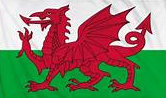 Go to the following web page : 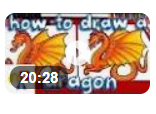 How To Draw A Dragon - Bing videoHave a go at drawing your own dragon. Don’t worry if you find parts hard, just try your best!